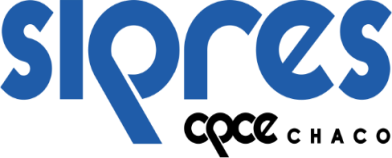 DDJJ DE BENEFICIARIOS        Nombre y Apellido del Asegurado Titular:            Dirección particular:   Localidad:                                                     CP:                                                          Provincia: Documento (Tipo y Número):                                                     Télefono:Fecha de Nacimiento:                                               *Solicito ser incluido en el Fondo Especial por Fallecimiento, aceptando conocer los términos de la Resolución vigente establecidas por el Sipres.*Los riesgos cubiertos, los capitales máximos y demás condiciones del seguro, son los estipulados en la resolución respectiva.*Se deja constancia de que el solicitante se encuentra en servicio activo con concurrencia diaria a sus obligaciones en el pago de Aportes, continuando hasta la fecha en la categoría de Afiliado.Acepto expresamente que: Las modificaciones de capital máximo se efectuarán periódicamente según la pauta de ajuste que el Sipres estipule, a lo que da expresa conformidad el asegurado.Cada vez que se modifique el capital máximo, el SIPRES emitirá el endoso de estilo, y lo informará al matriculado, poniéndolo a su disposición en las oficinas y medios de publicación habilitados al efecto, https://cpcech.org.ar/index.php/2021/02/19/fondo-especial-por-fallecimiento/..……………………………………………..                                                                        …………………………………………..        FIRMA DEL SOLICITANTE                                                                                                       LUGAR Y FECHA